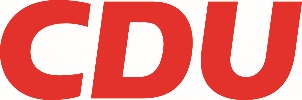 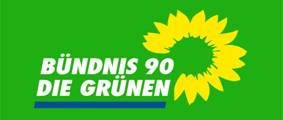 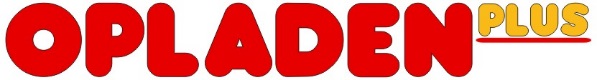 Herrn
Oberbürgermeister
Uwe Richrath
Friedrich-Ebert-Platz 151373 Leverkusen 								Anfrage zu den Aktivitäten der Stadtverwaltung zugunsten eines Autobahntunnels zwischen dem Leverkusener Kreuz und der Rheinbrücke2. September 2016Sehr geehrter Herr Richrath,der Rat fasste am 27.6 mit großer Mehrheit folgenden Beschluss:Die Stadt Leverkusen fordert die Bundesregierung bzw. Straßen NRW auf, alle Planungen für eine Stelze im Bereich der A-1 zwischen Leverkusener Kreuz und Rheinbrücke einzustellen und die Planungstätigkeiten allein auf den Tunnelbau zu konzentrieren.  
Daraus ergeben sich für uns folgende Fragen: Welche Schritte hat die Verwaltung eingeleitet, um die o.g. Forderung des Rates an die Bundesregierung bzw. Straßen NRW heranzutragen und ihr Nachdruck zu verleihen? 
Wurden dazu Gespräche geführt? Wenn ja, mit wem und mit welchen Ergebnissen ?
Existiert ein Briefwechsel zwischen Verwaltung und den Vorhabenträgern zur Forderung, Planungstätigkeiten allein auf den Tunnelbau zu konzentrieren? 
Wenn ja mit welchem Inhalt?
Welche weiteren Schritte plant die Verwaltung, um der Forderung „Tunnel statt Stelze“
Nachdruck zu verleihen?Mit freundlichen Grüßen
                    
Bündnis 90/Die Grünen                     CDU                                   Opladen plus        
 Roswitha Arnold                     Thomas Eimermacher                   Markus Pott